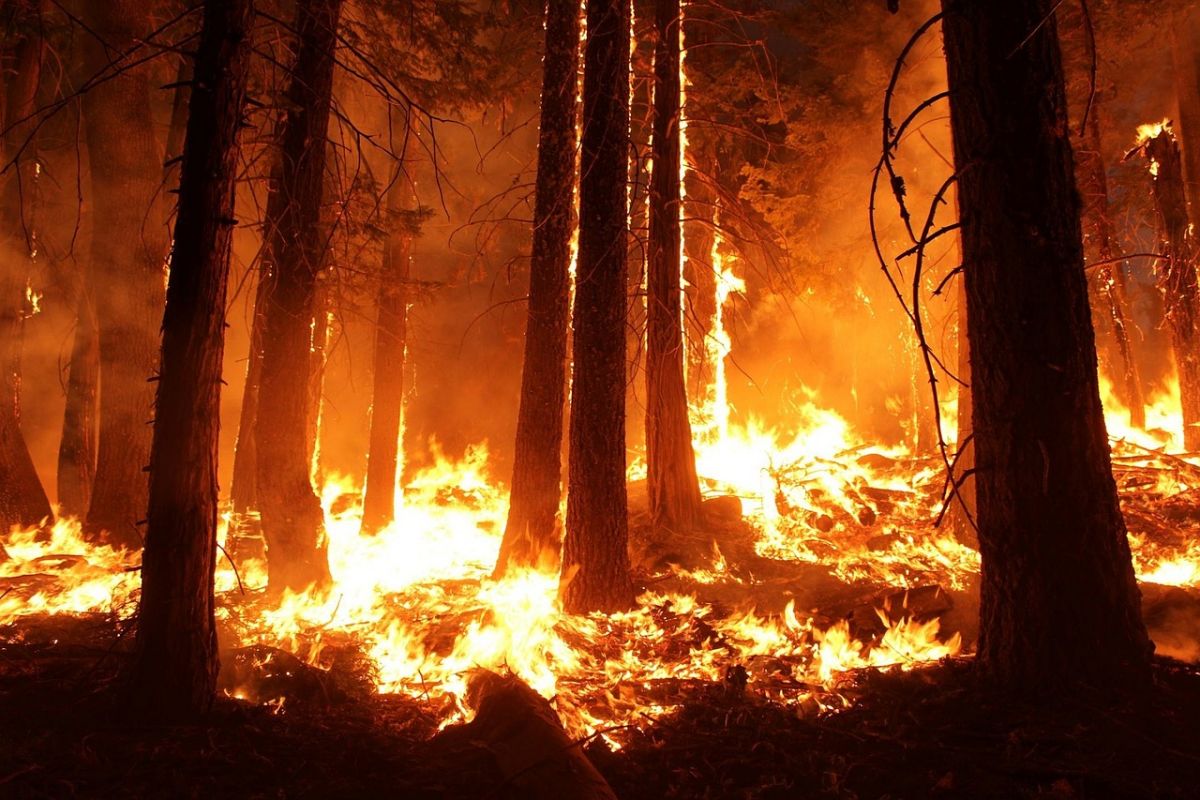 August 14, 2022 Ninth Sunday after PentecostCarson City United Methodist Church10:30 amGreeting/Announcements                             Call to WorshipL: We believe in God, the Father Almighty, creator of heaven and earth.P:  We believe in Jesus Christ, his only Son, our Lord,      who was conceived by the Holy Spirit,      born of the Virgin Mary.L: Suffered under Pontius Pilate, was crucified, died, and was buried.P: He descended into hell. On the third day he rose again;    he ascended into heaven, is seated at the right hand of the Father, and will come again to judge the living and the dead.L: We believe in the Holy Spirit, the holy universal church.P: The communion of saints, the forgiveness of sins,     the resurrection of the body, and the life everlasting.      Amen.*Hymn:  Lord of the Dance UMH 261Opening Prayer: Heavenly Father make us instruments of your peace. Where there is doubt help us to sow faith in you. Where there is despair help us to sow the hope found only in you. Where there is pain and hurt help us to bring healing and comfort in your name. Where there is hate, let us sow your love. In Jesus name we ask this AMEN.Contemporary Song:  Holy Water  (We The Kingdom)OfferingDoxology UMH 95Offertory PrayerSharing of our Joys and ConcernsCall to Prayer: He is Lord UMH 177Pastoral PrayerGospel Reading: LUKE 12:49-56Old Testament: ISAIAH 29:16Epistle Lesson: EPHESIANS 4:4-6Contemporary Song: Don’t Tread on Me 				(We The Kingdom)MESSAGE*Hymn: Lead On, O King Eternal UMH 580BenedictionCCUMC – Announcements & Upcoming Events:As a courtesy to others please silence or shut off cellphones==================================================Upcoming Hall Rentals: 8/20 @ 8:30 am.  For Drivers Training Schedule, see the wall calendar in the Welcome Center.==================================================Ad Board/Finance mtg: 8/24 @ 6:30 pm.  Everyone is welcome.==================================================UWF Thank Offering: Join other United Women in Faith (UMW) in the Fellowship Hall on Monday, Sep 12th at 11:00 am for the World Thank Offering program.  Bring a sack lunch to enjoy as we fellowship together.  Drinks will be provided.  If you wish to pick up a donation box, please pick one up from the table as you enter the 
Sanctuary.==================================================UWF Soup Luncheon: 9/18, 11:00 am to 1:00 pm.==================================================Michigan Conference Mission U:  Is held at Gaylord UMC October 17-18.  Walthagaye is attending both so if you need a ride, please get in touch with her.  The flyer is on the What’s Happening bulletin board with registrations on the shelf under it.==================================================Craft & Vendor Show: CCUMC will be hosting a Craft Show on Sat, Nov 5th, 9:00 am thru 2:00 pm.  If you are a Vendor interested in reserving a spot, please contact Dawn Wager @ 989-285-2518.==================================================SPRC/Single Board Governance Meetings & Charge Conference InformationSPRC    Saturday, September 10th 3:00 pm, to be held at the Alma UMC.CHURCH CONFERENCE 2022   Sunday, October 30th 2:00 pm, to be held at the Alma UMC.        Everyone is welcome to attend.Serving & Supporting Sunday WorshipAudio/Video:  Pat MonroeJoys, Concerns & Prayer RequestFor those battling cancers:Jim Dunlap, Carolyn Nykerk, Dillan Abell, Amorena Newman-WojciakowskiFor those who need support, guidance or have health concerns: Mindy Dennis, Jim Dunlap, Heather KileWeekly Giving   7/31 $1183.84   8/7/22 $2452.45Nursery ScheduleOpen for the summer but no supervisionLighting of CandlesPassing of Collections PlateOur Church in Ministry This Week  Mon: PT Class 6:30-8 pm   Tue & Thu: COA Meal 10 am – 2 pmColoring Page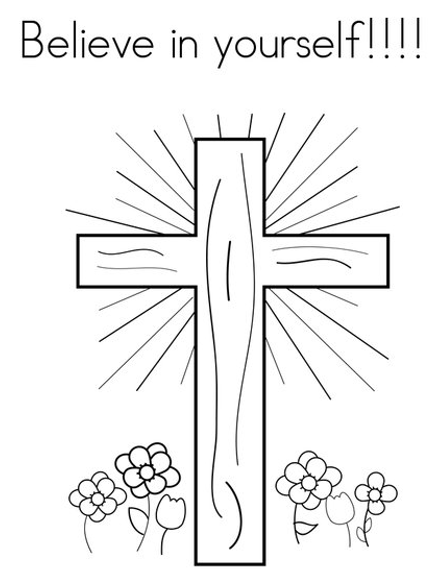 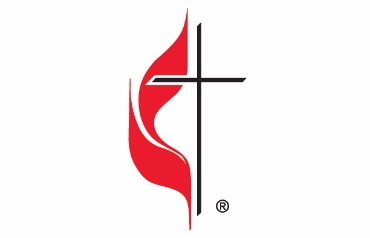 Carson City United Methodist ChurchLocation: 119 East Elm St., Carson City, MIMail: PO Box 298, Carson City, MI 48811Phone: 989-584-3797   Email: carsoncityumc@gmail.comWebsite: carsoncityumc.comSunday Worship Service: 10:30 amOffice Hours: Monday-Thursday, 9:00 am-12:00 pmAfter hours by appointmentPastor: Ian McDonald 906-322-5318Secretary: Bonnie Seaman 989-763-1674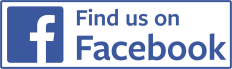 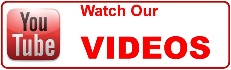 Weekly Sunday Bulletin now available on our website@ www.carsoncityumc.com“Heavenly Father, thank You for placing a unique calling over my life.  Help me to overcome my fears and step out in faith”